Young Person Referral FormParent/Guardian details (If Client under 18) Alternative Contact:For administration purposes please provide details of other person you authorise to make changes to session days/times and who may be responsible for transport to and from the counselling session.Please circle the most appropriate description/preference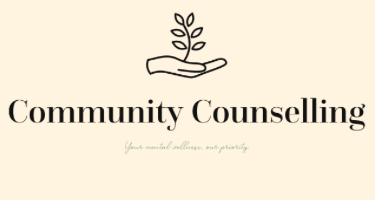 Client Name:Preferred name:Which pronouns would you wish, the counsellor working with you, to use? (Please circle)She, her, hers; He, him, hisThem, they, theirsReferral Date:How do you wish to identify in the counselling relationship? (Please circle)Female; Male; TransgenderNon-binary; Prefer not to disclose at this stageClient Address:Please circle as appropriate:Confirm if HCS can send by post   YES   /   NOConfirm if HCS can leave telephone messagePost Code:    YES /   NODate of Birth:Age:Telephone number for counsellor to ring to continue the session in the event of an online technical fault: ___________________Email address:Emergency contact details:Contact No:1 Name:Resident with:  Children / PartnerRelationship to you:Carer / Alone / OthersTelephone No:GP details:2 Name:Relationship to you:Telephone No:Name: DoB:                Age: Relationship: Address: Post Code: Email:Home phone No:Work Phone No: Preferred method of contact:Name:Relationship:Address:Post Code:email:Home phone No:Work Phone No:Preferred method of contact:Disability descriptionSession Medium preferenceLearning difficulty / Physical impairmentFace to  face  /   Zoom   /   telephoneSensory impairment / otherWhat’s App videoCan you explain any difficulties you have experienced in your childhood?What issues bring you to counselling?What do you hope to achieve after counselling?